Maid Marian's Ladies	Track 5:	full version	Track 16:	backing trackWe are Maid Marian's ladies,We care for her needs ev'ry day, Brushing and combing her tresses And helping in any old way.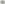 If there's a pimple that shows,We powder her nose, 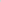 We smarten and straighten her clothes. If there's a shoe that won't fit,We stretch it a bit,So nobody here would ever, ever know.We are benevolent ladies,Supportive in every way.We give advice and assistanceAnd keep all those problems at bay.	If there's a dip in her slip,	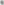 We hitch it a bit,Then get out the needle and thread.If there's a hair gone astrayWe never delayTo comb ev'ry hair on her pretty little head.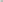 InstrumentalIf there's a pimple that shows,We powder her nose,We smarten and straighten her clothes.If there's a shoe that won't fit,We stretch it a bit,So nobody here would ever, ever know.We are Maid Marian's ladies,We care for her needs ev'ry day, Brushing and combing her tresses And helping in any old way.@ 2003 out of the Ark Ltd, Middlesex TW12 2HDCCU song No. 437316858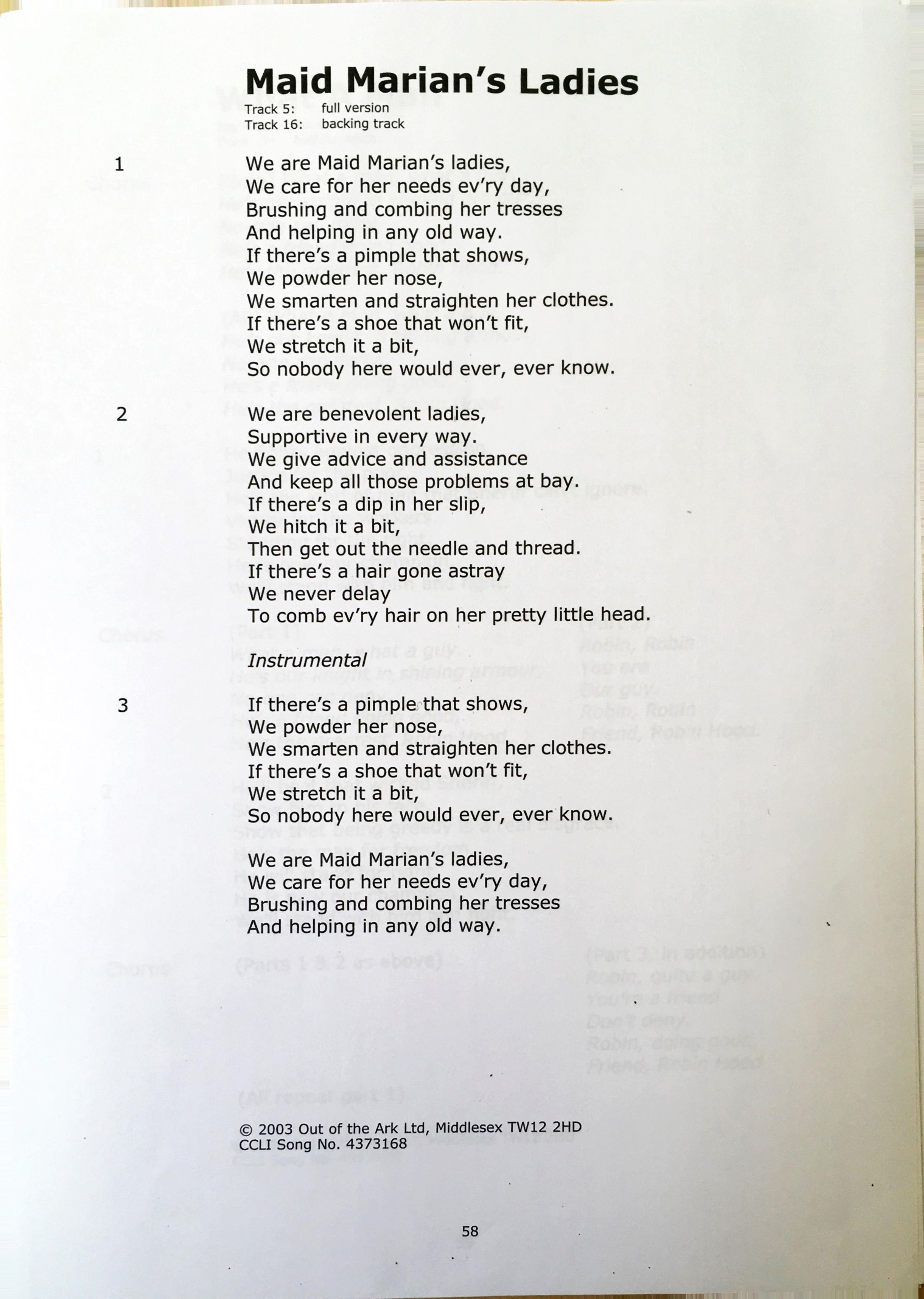 